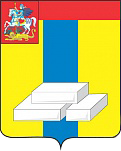 ОБЩЕСТВЕННАЯ ПАЛАТА ГОРОДСКОГО ОКРУГА ДОМОДЕДОВОМОСКОВСКОЙ ОБЛАСТИКОМИССИЯ ПО ЭКОНОМИЧЕСКОМУ РАЗВИТИЮ, ПРЕДПРИНИМАТЕЛЬСТВУ, ИНВЕСТИЦИЯМ И ИННОВАЦИЯМПРОТОКОЛ №10г. Домодедово								10 июля 2018гПрисутствовали: И.А. Лаврухин, А.С. Попов, Д.О.МуковнинПовестка:Реализация плана работ комиссии на июнь- июль 2018г.Обсуждение развития взаимодействия в рамках информационной площадки с Республика Сербская.Подготовка плана работ комиссии на июль- август 2018г.По первому вопросу повестки дня:Выступили: И.А.Лаврухин доложил о результатах работы комиссии в июне-июле 2018года.Решили: Отчет комиссии за июнь 2018 года утвердить.По второму вопросу повестки дня:Выступили: И.А. Лаврухин, А.С. Попов, Д.О.МуковнинРешили: Обменяться списками заинтересованных организаций заинтересованных в развитии экономического взаимодействия.По третьему вопросу повестки дня:Выступили: И.А. Лаврухин, А.С. Попов, Д.О.Муковнин, Докладчики сделали предложения по работе комиссии в июле- августе 2018 года.Решили: Провести мониторинг работы МФЦ, муниципальных структур в области наружной рекламы, изменения назначения земли. Председатель комиссии 								И.А.Лаврухин